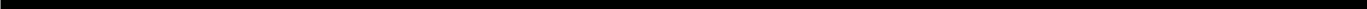 EDUCATIONAL QUALIFICATION:Bachelor of Management Studies – Patkar College Mumbai(June 2005 – April 2008)Major– FinanceSecured First ClassAcademic Project: Research onPepsiCoWORK EXPERINCE:Relationship Manager (July 2008 – February 2010 )Standard Chartered Bank (Mumbai, India)Acquired high net worth clients for banking and investments products.Advised clients for investments through host of products like insurance, mutual funds and fixed deposits.Involved in fulfi ling customer needs through home loans and loans against property.Involved in client relationship management activities, building and maintaining relationships with new and existing customers.Service Relationship ManagerNovember( 2010 - November 2015)HDFC Bank Limited (Mumbai, India)Responsible for customer service, duties included answering customer queries, problem solving and providing detailed information on new products.Worked with newustomersc in the development of new accounts and the implementation of new systemGenerated repeat business through successful client follow-upHandled the responsibilities of troubleshooting products and services to meet customer satisfactionConsult andanalyze with customer about the services and products offered by the organizationCO-CURRICULAR ACTIVITIES:IRDA CertifiedAMFI CertifiedProficient in MS ofice products like MS Excel, Word and PowerPointTRAITS:Willingness to learnOpen to assessmentTeam-mate and a good leaderDecision MakerConfidentHardworkingGood in Inter personal relationship and communicationsSKILLS:Long term client and vendor relationshipsAnalytical ability, client management and researchStrategic and analyticathinking mixed with enthusiasm for perennial learningAbility to work well under continual time deadlinePERSONAL DETAILS:Date of Birth:22nd September 1987.Sex: FemaleLanguages known:English:Read, Write and SpeakHindi: Read, Write and SpeakMarathi: Read, Write and SpeakGujarati: SpeakFirst Name of Application CV No: 1701180Whatsapp Mobile: +971504753686 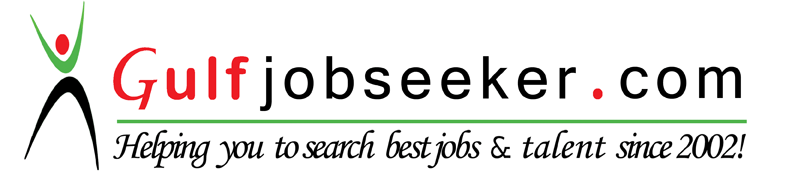 